CQI. Story  ปี 2557ของโรงพยาบาลแหลมสิงห์  จังหวัดจันทบุรี1.ชื่อโครงการพัฒนาคุณภาพ (โครงการหลัก) 	โครงการพัฒนาคุณภาพบริการดูแลรักษาผู้ติดเชื้อเอชไอวี/ผู้ป่วยเอดส์แบบยั่งยืน  ของ  โรงพยาบาลแหลมสิงห์  จังหวัดจันทบุรี ปี 25572. สรุปผลงานโดยย่อ 	โรงพยาบาลแหลมสิงห์  จัดระบบบริการดูแลรักษาผู้ติดเชื้อเอชไอวี/ผู้ป่วยเอดส์แบบองค์รวมอย่างครบถ้วนและต่อเนื่อง  ด้วยทีมสหสาขาวิชาชีพและการมีส่วนร่วมของแกนนำผู้ติดเชื้อเอชไอวี ส่งผลให้อัตราตายจาโรคเอดส์ลดลงอย่างชัดเจน  จากผลการดูแลรักษาผู้ติดเชื้อเอชไอวี/ผู้ป่วยเอดส์ ปี 2554-2556    จำนวนผู้รับบริการ 160, 173 และ 179 ราย  ผู้ที่ยังไม่ได้รับยาต้านฯได้รับการตรวจ CD4 อย่างน้อยปีละ 1 ครั้ง คิดเป็นร้อยละ 100, 71.4 และ 100 ตามลำดับ  อัตราการเสียชีวิต ร้อยละ 5.6, 10.5 และ 0  ค่ามัธยฐานของCD4 ขณะเริ่มยาต้านไวรัส = 151, 77 และ 239  ผู้ที่รักษาด้วยยาต้านไวรัสสามารถกด VL ให้เหลือ < 50 copies/cell  คิดเป็นร้อยละ 75.6, 86.4 และ 94.2 (เป้าหมาย > 85%) อัตราขาดนัด(LOSS F/U)  ร้อยละ 0, 1.9, และ 1.2  (เป้าหมาย <5%) และพบอัตราเสียชีวิตในผู้ที่รักษาด้วยยาต้านไวรัส ร้อยละ 2.7, 1.8 และไม่พบในปี 2556   เมื่อประเมินคุณภาพบริการการดูแลรักษา    ด้วยโปรแกรม HIVQUAL-T    พบว่า ผู้ติดเชื้อเอชไอวี/ผู้ป่วยเอดส์ ได้รับการดูแลรักษาผ่านเกณฑ์มาตรฐาน คิดเป็นร้อยละ 83.33 , 91.67 และ 91.67 ตามลำดับ  จากผลการประเมินคุณภาพการดูแลรักษาดังกล่าว แม้จะอยู่ในเกณฑ์ดีและมีคุณภาพ แต่การป้องกันเพื่อลดการติดเชื้อรายใหม่  ให้การดูแลรักษาตามาตรฐานเพื่อลดอัตราตายจากเอดส์ รวมถึงการลดการตัดสินตีตราผู้ติดเชื้อเอชไอวี/ผู้ป่วยเอดส์เป็นเรื่องที่ต้องทำอย่างต่อเนื่องเพื่อให้เกิดคุณภาพบริการที่ยั่งยืน อันจะนำไปสู่เป้าหมายที่เป็นศูนย์ (Getting to zero)  ได้ในที่สุด จึงได้มีการพัฒนาศักยภาพของทีมงานสหสาขาวิชาชีพ  แกนนำ/เพื่อนอาสาจนสามารถให้บริการได้ตามมาตรฐาน และเสริมสร้างให้ผู้ติดเชื้อเอชไอวี/ผู้ป่วยเองมีความรู้ที่ถูกต้อง มีทักษะในการประเมินและดูแลสุขภาพตนเอง สามารถอยู่ร่วมในสังคมได้อย่างปกติสุข3. เป้าหมายเป้าหมาย  1: ส่งเสริมการเข้าถึงบริการรับยาต้านไวรัสแต่เนิ่นๆ และการอยู่ร่วมกันโดยไม่รังเกียจ    ตัวชี้วัด 1.1 มีสื่อประชาสัมพันธ์เชิงรุกครอบคลุมทุกตำบลในอำเภอแหลมสิงห์   ตัวชี้วัด 1.2 ค่ามัธยฐานของผลการตรวจ CD4 ขณะเริ่มยาต้านไวรัส > 100 cells   ตัวชี้วัด 1.3 อัตราตายในกลุ่มที่ยังไม่รับยาต้านไวรัส ลดลงร้อยละ 1 จากปีที่ผ่านมาเป้าหมาย2 : พัฒนาศักยภาพทีมดูแลรักษาผู้ติดเชื้อเอชไอวี/ผู้ป่วยเอดส์ตามมาตรฐานตัวชี้วัดที่ 2.1     แกนนำ/เพื่อนอาสามีความรู้  ความเข้าใจที่ถูกต้องในการประเมินประสิทธิภาพการ  รักษา  มากกว่าร้อยละ 80ตัวชี้วัดที่ 2.2   ผู้ติดเชื้อเอชไอวี/ผู้ป่วยเอดส์ได้รับการตรวจ CD4/VL อย่างน้อยปีละ 1 ครั้ง                      มากกว่าร้อยละ 85เป้าหมาย 3 : เสริมสร้างความเข้มแข็งในการดูแลสุขภาพตนเองให้กับผู้ติดเชื้อเอชไอวี/ผู้ป่วยเอดส์ตัวชี้วัดที่ 3.1   ผู้ติดเชื้อเอชไอวี/ผู้ป่วยเอดส์ประเมินประสิทธิภาพการรักษาด้วยตนเองถูกต้องร้อยละ 90 ตัวชี้วัดที่ 3.2  อัตราขาดการรักษา  น้อยกว่าร้อยละ 5ตัวชี้วัดที่ 3.3 ผู้รับยาต้านไวรัสฯ มีผล VL <50 copies/ml มากกว่าร้อยละ 854. ปัญหาและสาเหตุโดยย่อ 	ผู้ติดเชื้อเอชไอวี/ผู้ป่วยเอดส์จะมีชีวิตยืนยาวอยู่ได้นั้นขึ้นอยู่กับการเข้าถึงระบบการดูแลที่มีมาตรฐานจากการประเมินคุณภาพบริการการดูแลรักษาผู้ติดเชื้อเอชไอวี/ผู้ป่วยของโรงพยาบาลแหลมสิงห์    ด้วยโปรแกรม HIVQUAL-T  ปี 2554 -2556  พบว่า ผู้ติดเชื้อเอชไอวี/ผู้ป่วยเอดส์ ได้รับการดูแลรักษาผ่านเกณฑ์มาตรฐาน และมีผลการดำเนินงานสูงกว่าและเท่ากับ 50 percentile  คิดเป็น83.33 , 91.67 และ 91.67 ตามลำดับ  เมื่อประเมินผลงานจาก NAP Program  พบว่า  ผลงานเรื่องเกี่ยวกับประสิทธิภาพของการรักษาด้วยยาต้านไวรัส อยู่ในเกณฑ์สูงกว่าเป้าหมายที่กำหนด  ยังคงมีปัญหาเรื่องการเข้าถึงบริการช้า  ค่ามัธยฐานCD4 ขณะเริ่มยาต้านไวรัส แม้จะมากกว่า 100 cells ก็ยังอยู่ในระดับไม่สูงมากนักมีโอกาสเสี่ยงที่จะต่ำได้ตลอดเวลา การพัฒนาคุณภาพบริการดูแลรักษาให้ยั่งยืน จะสามารถทำให้ผู้ติดเชื้อเอชไอวี/ผู้ป่วยเอดส์ มีชีวิตยืนยาวและอยู่ร่วมในสังคมได้อย่างปกติสุข เมื่อวิเคราะห์กระบวนการทำงานและปัจจัยที่เป็นสาเหตุทำให้คุณภาพการดูแลรักษาไม่ยั่งยืนได้นั้น  พบว่า ทีมผู้ให้บริการขาดความรู้และทักษะในการให้บริการตามมาตรฐาน     รูปแบบในการให้ความรู้ไม่สอดคล้องกับความต้องการของผู้รับบริการ  ขาดเครื่องมือช่วยให้เกิดการประเมินประสิทธิภาพการรักษาด้วยยาต้านไวรัสที่เป็นรูปธรรม   ผู้ติดเชื้อเอชไอวี/ผู้ป่วยเอดส์บางคนขาดความตระหนักในการดูแลตนเอง      ขาดสื่อที่ใช้ในการส่งเสริมการเข้าถึงการตรวจเลือดโดยสมัครใจ และการเข้าถึงบริการแต่เนิ่นๆ  รวมถึงสื่อสร้างเสริมให้เกิดการยอมรับและอยู่ร่วมกันในสังคมได้โดยไม่รังเกียจและเลือกปฏิบัติ5. การเปลี่ยนแปลง  กิจกรรมที่ 1  ประชาสัมพันธ์เชิงรุกสู่ชุมชน เพื่อส่งเสริมให้ประชาชนทราบสถานการณ์ติดเชื้อได้เร็ว      และผู้ติดเชื้อสามารถเข้าถึงบริการและได้รับยาต้านไวรัสฯแต่เนิ่นๆ รวมถึงส่งเสริมการอยู่ร่วมกันในสังคมโดยไม่รังเกียจ โดย 1.1  ติดป้ายประชาสัมพันธ์  “เอดส์รู้เร็ว รักษาไว   ป้องกันได้” ทุกตำบลๆละ 3 ป้าย จำนวน 21 ป้าย1.2  จัดทำสื่อวีดีโอ “การดูแล ห่วงใย ใส่ใจ ป้องกันเอดส์”  จำนวน  1  ชุดกิจกรรมที่ 2 พัฒนาศักยภาพทีมดูแลรักษาผู้ติดเชื้อเอชไอวี/ผู้ป่วยเอดส์ตามมาตรฐานเพื่อติดตามดูแลสุขภาพผู้ติดเชื้อเอชไอวี/ผู้ป่วยเอดส์ได้อย่างต่อเนื่อง โดย2.1  จัดอบรมเชิงปฏิบัติการ: การมีส่วนร่วมในการดูแลรักษาผู้ติดเชื้อเอชไอวี/ผู้ป่วยเอดส์ให้กับ      แกนนำ/ เพื่อนอาสา 20 คน   จำนวน  2  วัน  เนื้อหาในการอบรมประกอบด้วย  การประเมินประสิทธิภาพการรักษาด้วยยาต้านไวรัสฯ  การป้องกันเพื่อส่งเสริมสุขภาพผู้ติดเชื้อเอชไอวี/ผู้ป่วยเอดส์ การเฝ้าระวังติดตามเยี่ยม โดยแกนนำ/ เพื่อนอาสา   	  2.2  จัดทำเครื่องมือประเมินประสิทธิภาพการรักษาด้วยยาต้านไวรัสฯ  เพื่อให้ผู้ติดเชื้อเอชไอวี/      ผู้ป่วยเอดส์ใช้ในการประเมินสุขภาพตนเอง  จำนวน 1 ชุด	 2.3  จัดประชุม conference case ในทีมสหสาขาวิชาชีพ เพื่อตามรอยการดูแลรักษาผู้ติดเชื้อเอชไอวี/ผู้ป่วยเอดส์ให้เป็นไปตามมาตรฐานอย่างต่อเนื่อง 4 ครั้งๆ ละ 1 วันกิจกรรมที่ 3 เสริมสร้างความเข้มแข็งในการดูแลสุขภาพตนเองให้กับผู้ติดเชื้อเอชไอวี/ผู้ป่วยเอดส์โดยจัดอบรมเชิงปฏิบัติการเรื่องการประเมินประสิทธิภาพการรักษาด้วยยาต้านไวรัสฯด้วยตนเอง และการดูแลรักษาโดยผ่านกระบวนการเรียนรู้โรคโดยตรง (Treatment Literacy: TL)  2 ครั้งๆ ละ  160 คน 6. การวัดผลและผลของการเปลี่ยนแปลง : ตัวชี้วัดเพื่อมุ่งสู่ เป้าหมาย  1: ส่งเสริมการเข้าถึงบริการรับยาต้านไวรัสแต่เนิ่นๆ และส่งเสริมการอยู่ร่วมกัน				โดยไม่รังเกียจ ตัวชี้วัด 1.1 มีสื่อประชาสัมพันธ์เชิงรุกครอบคลุมทุกตำบลในอำเภอแหลมสิงห์ คิดเป็นร้อยละ 100 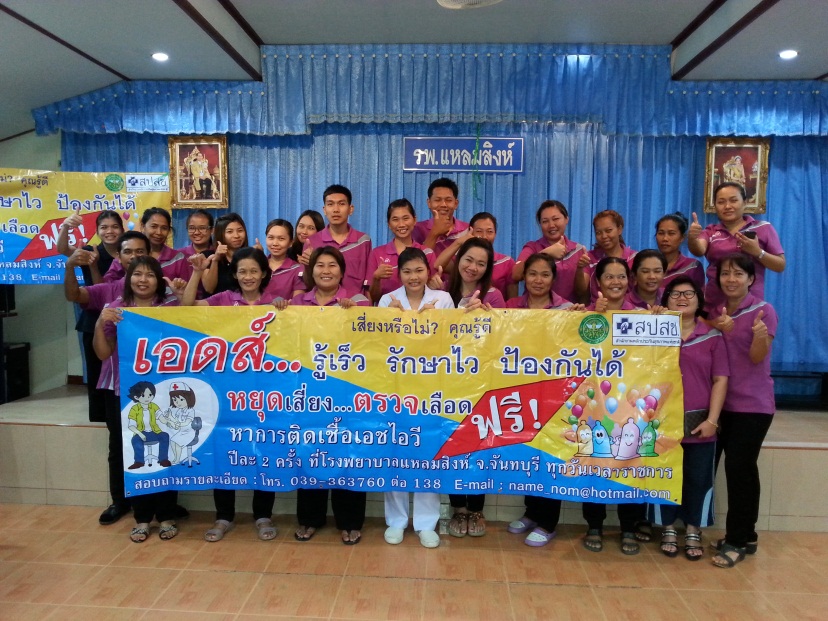  จัดทำ/ติดป้ายไวนิลประชาสัมพันธ์ ตำบลละ 3 ป้าย  7 ตำบลครอบคลุม  100 % มีวีดีโอส่งเสริมการป้องกันและอยู่ร่วมกับผู้ติดเชื้อเอชไอวีในสังคมโดยไม่รังเกียจ จำนวน 1 ชุดเผยแพร่ทางสื่อออนไลน์  “Youtube เพลงดูแล ห่วงใย ใส่ใจ ป้องกันเอดส์”  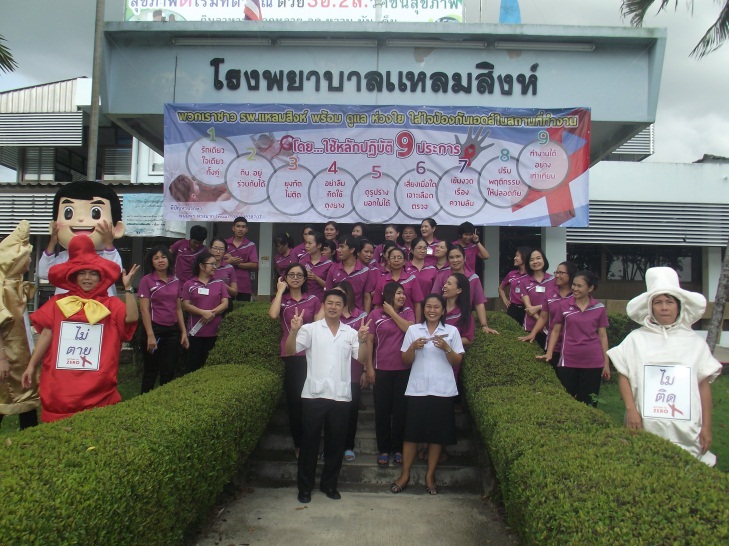 ตัวชี้วัด 1.2 ค่ามัธยฐานของผลการตรวจ CD4 ขณะเริ่มยาต้านไวรัส > 100 cells  ค่ามัธยฐานของผลการตรวจCD4 ขณะเริ่มยาต้านไวรัส                    ปี 2554-2557จากกราฟแสดงค่ามัธยฐานของผลการตรวจ CD4 ขณะเริ่มยาต้านไวรัส พบว่า สู่งกว่าเป้าหมาย ซึ่งตั้งเป้าหมายต้องมากกว่า 100 cells  ตัวชี้วัด 1.3 อัตราตายในกลุ่มที่ยังไม่รับยาต้านไวรัส ลดลงร้อยละ 1 จากปีที่ผ่านมา  อัตราตายในกลุ่มที่ยังไม่รับยาต้านไวรัส ปี 2554-2557จากกราฟแสดงอัตราตายในกลุ่มที่ยังไม่รัยยาต้านไวรัส พบว่า  มีแนวโน้มลดลงอย่างต่อเนื่อง  และไม่พบอัตราตายในปี 2556  และ 2557ตัวชี้วัดเพื่อมุ่งสู่เป้าหมาย2 : พัฒนาศักยภาพทีมดูแลรักษาผู้ติดเชื้อเอชไอวี/ผู้ป่วยเอดส์ตามมาตรฐานตัวชี้วัดที่ 2.1     แกนนำ/เพื่อนอาสามีความรู้  ความเข้าใจที่ถูกต้องในการประเมินประสิทธิภาพการ  รักษา ร้อยละ  99.25  (เป้าหมาย >80%)แกนนำและเพื่อนอาสา  20 คน ผ่านการอบรมพัฒนาศักยภาพ จำนวน 2 วัน 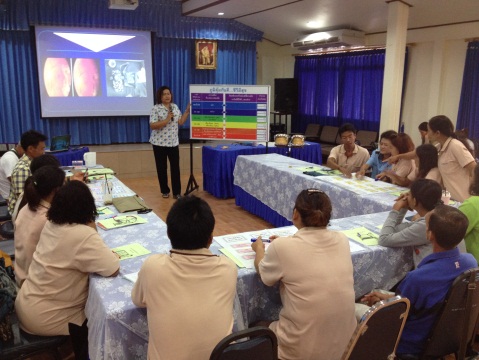 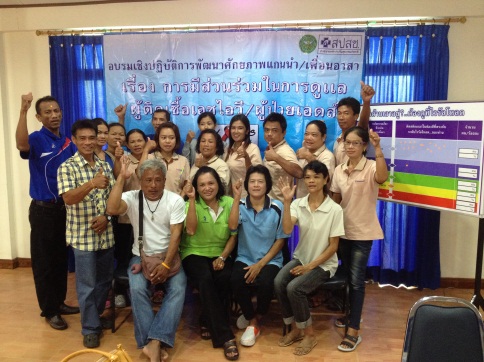 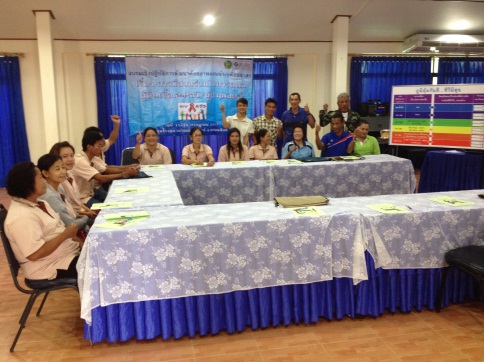 จากแบบทดสอบความรู้ พบ ก่อนอบรมมีความรู้ถูกต้องร้อยละ 96.25  หลังอบรมมีความรู้เพิ่มขึ้น เป็นร้อยละ 99.25 และสามารถใช้เครื่องมือประเมินประสิทธิภาพการรักษาด้วยยาต้านไวรัสฯ 2 แบบ คือเครื่องมือชุดที่ 1 ภูมิคุ้มกันดี...ชิวีมีสุข  ชุดที่ 2 ยาต้านเอาอยู่..ต้องดูที่ไวรัสโหลด ได้อย่างถูกต้องตัวชี้วัดที่ 2.2   ผู้ติดเชื้อเอชไอวี/ผู้ป่วยเอดส์ได้รับการตรวจ CD4/VL อย่างน้อยปีละ 1 ครั้ง                      มากกว่าร้อยละ 95.1(เป้าหมาย >85%)จากกราฟแสดงให้เห็นถึงความสามารถของทีมงาน/แกนนำ/เพื่อนอาสา ในการกระตุ้น ติดตาม ให้ผู้ติดเชื้อเอขไอวี/ผู้ป่วยเอดส์ มารับการตรวจประเมินการกินยาต้านไวรัส มากกว่าเป้าหมายที่กำหนด อย่างต่อเนื่อง ตัวชี้วัดที่มุ่งสู่เป้าหมาย 3 : เสริมสร้างความเข้มแข็งในการดูแลสุขภาพตนเองให้กับผู้ติดเชื้อเอชไอวี/      ผู้ป่วยเอดส์ตัวชี้วัดที่ 3.1   ผู้ติดเชื้อเอชไอวี/ผู้ป่วยเอดส์ประเมินประสิทธิภาพการรักษาด้วยตนเองถูกต้องร้อยละ 96.87 (เป้าหมาย >85%)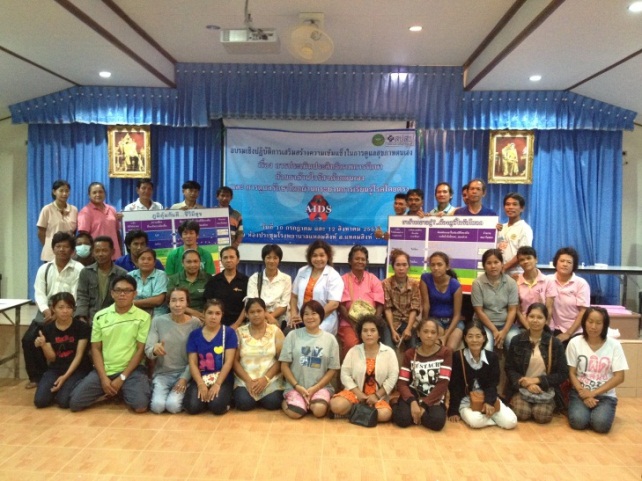 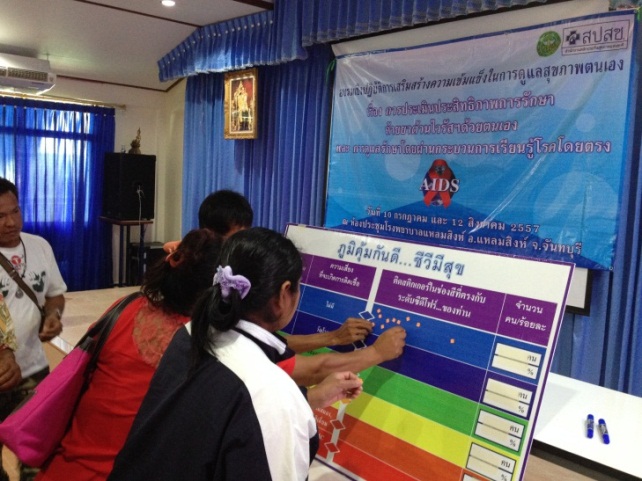 ผู้ติดเชื้อเชื้อเอชไอวี/ผู้ป่วยเอดส์ที่เป็นสมาชิกชมรมพลังแห่งความรัก ได้รับการอบรมเชิงปฎิบัติการเรื่องการประเมินประสิทธิภาพการรักษาด้วยยาต้านไวรัสฯด้วยตนเอง และการดูแลรักษาโดยผ่านกระบวนการเรียนรู้โรคโดยตรง (Treatment Literacy: TL)  2 ครั้งๆ ละ  160 คน  หลังจากอบรม เมื่อมารับยาและเข้าร่วมกิจกรรมพบกลุ่มสามารถใช้ชุดเครื่องมือประเมินประสิทธิภาพการรักษาด้วยยาต้านไวรัสฯของตนเองได้อย่างถูกต้อง คิดเป็นร้อยละ 96.87ตัวชี้วัดที่ 3.2  อัตราขาดการรักษา ในรอบปีที่ผ่านมาคิดเป็น ร้อยละ 1.2 (เป้าหมาย <5%)จากกราฟแสดงอัตราการขาดการรักษา ในผู้ที่รักษาด้วยยาต้านไวรัสฯ พบ  มีแนวโน้มลดลงและไม่เกินเป้าหมายที่กำหนดต่อเนื่องมาโดยตลอดตัวชี้วัดที่ 3.3 ผู้รับยาต้านไวรัสฯ มีผล VL <50 copies/ml  ร้อยละ 95.5 (เป้าหมาย > 85%)     จากกราฟแสดงถึงประสิทธิภาพการรักษาด้วยยาต้านไวรัส สามารถกดปริมาณ VL ให้เหลือ <50 copies/ml  มีแนวโน้มสูงขึ้นและมากกว่าเป้าหมายที่กำหนด7. บทเรียนที่ได้รับ 	ทีมงานสหสาขาวิชาชีพและแกนนำผู้ติดเชื้อมีความสำคัญต่อการพัฒนาคุณภาพบริการดูแลรักษาผู้ติดเชื้อเอชไอวี/ผู้ป่วยเอดดส์  ต้องร่วมกันคิด  ร่วมกันตัดสินใจ  และร่วมใจให้บริการตามมาตรฐานที่กำหนด จึงควรมีการพัฒนาศักยภาพทั้งด้านวิชาการและทักษะบริการอย่างต่อเนื่อง	ทีมแกนนำเมื่อได้รับการฝึกฝนทั้งด้านความรู้และทักษะด้านการจัดกระบวนการเรียนรู้  จะเกิดความมั่นใจ และสามารถจัดกระบวนการเรียนรู้โรคโดยตรงได้อย่างถูกต้องและต่อเนื่อง	ผู้ติดเชื้อเอชไอวี/ผู้ป่วยเอดส์ เมื่อมีความรู้ในการดูแลตนเองที่ถูกต้อง และได้รับการฝึกปฏิบัติในการประเมินประสิทธิภาพการรักษาด้วยตนเอง  จะสามารถรู้สถานการณ์และความเสี่ยงที่อาจเกิดขึ้น นำไปสู่การเลือกวิธีในการดูแลสุขภาพตนเองและเข้าถึงบริการที่มีคุณภาพได้อย่างต่อเนื่องข้อเสนอแนะ	การส่งเสริมให้ผู้ติดเชื้อเอชไอวี/ผู้ป่วยเอดส์ มีส่วนร่วมในการประเมินตนเอง และการเลือกวิธีการดูแลรักษา เป็นการสร้างพลัง (Empowerment) ให้สามารถดูแลตนเองได้อย่างต่อเนื่อง ทีมงานสหสาขาวิชาชีพและภาคีเครือข่ายที่มีองค์ความรู้ที่ทันสมัย และพัฒนาศักยภาพอย่างต่อเนื่อง จะสามารถ พัฒนาคุณภาพบริการดูแลรักษาผู้ติดเชื้อเอชไอวี/ผู้ป่วยเอดส์ให้ยั่งยืนได้